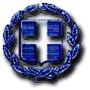 ΔΗΜΟΣ ΛΥΚΟΒΡΥΣΗΣ ΠΕΥΚΗΣΓΡΑΦΕΙΟ ΤΥΠΟΥ ΔΗΜΟΥΤηλέφωνα: 210.6145138Email: Press@likovrisipefki.grΛυκόβρυση – Πεύκη,  13 Μαΐου 2020ΔΕΛΤΙΟ ΤΥΠΟΥ“Στο Διαδημοτικό Αθλητικό Κέντρο Λυκόβρυσης- Μεταμόρφωσης οι δύο Δήμαρχοι”Στο Διαδημοτικό Αθλητικό Κέντρο Λυκόβρυσης- Μεταμόρφωσης βρέθηκε ο Δήμαρχος Λυκόβρυσης- Πεύκης Τάσος Μαυρίδης, όπου μαζί με τον Δήμαρχο Μεταμόρφωσης Στράτο Σαραούδα επιθεώρησαν την εξέλιξη των εργασιών που πραγματοποιούνται εκεί. Τον κ. Μαυρίδη συνόδευαν η Πρόεδρος του Δ.Σ. του ΠΕΑΠ Κική Νικολαροπούλου και ο Διευθυντής των Τεχνικών Υπηρεσιών του Δήμου Δημήτρης Χαρισιάδης, ενώ παρών ήταν και ο ανάδοχος του έργου. Πρόκειται για έργο  προϋπολογισμού 500.000,00 €, που αφορά στην τοποθέτηση νέου χλοοτάπητα και ταρτάν και το οποίο χρηματοδοτείται με ίδιους πόρους του Δήμου Λυκόβρυσης- Πεύκης και τη συμμετοχή κατά 50% του Δήμου Μεταμόρφωσης.Ο Δήμαρχος Λυκόβρυσης- Πεύκης Τάσος Μαυρίδης δήλωσε σχετικά: «Οι εργασίες στο Διαδημοτικό Γήπεδο Μεταμόρφωσης-Λυκόβρυσης προχωρούν κανονικά, όπως διαπιστώσαμε κατά τη σημερινή μας επίσκεψη με τον κ. Σαραούδα και σύντομα οι αθλούμενοι και τα σωματεία των πόλεων μας θα έχουν στη διάθεσή τους νέο χλοοτάπητα και νέο ταρτάν. Είχαμε, επίσης, την ευκαιρία να εξετάσουμε επιπλέον παρεμβάσεις, που χρειάζεται να γίνουν  στο Διαδημοτικό Αθλητικό Κέντρο. Συνεχίζουμε με έργα ουσίας και προοπτικής για την πόλη μας».